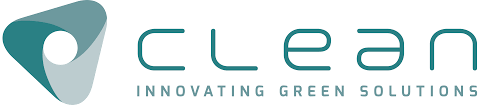 List of Participants 
Information Meeting, 13th of March 2017
Innovative plastic sorting and reprocessing solutionIf you want the contact information for any of the participants, please contact Niklas Pedersen: nip@cleancluster.dk		NameCompanyMailProject TeamParticipantsProject TeamParticipantsAndré DungsAlba Recycling GmbHAnnette PedersenAlleroed MunicipalityJohn ThesmerAmager RessourcecenterPeter PlesnerCopenhagen CapacityDjouhara Oualli WestbergCopenhagen CapacityMorten CarlsbækDAKOFAJens Peter MortensenDanmarks NaturfredningsforeningBjørn StenderDansk Affald A/SJesper Vange HeinzlDansk Affald A/SKim DalsgaardDansk Affaldsminimering ApSJan HohnbergDKK PlasticsFátima NazaréEFACECTiago FariaEFACECVilly MortensenEFACECGerd Ann KjersgaardEnvironmental TechnologySarah EttlingerEunomia Research & ConsultingMorten Bang JensenFORCE TechnologyNikolaj Boutrup MøllerFredensborg MunicipalityJens KerrnHCS A/S Transport & SpeditionAchim EbelHerbold Meckesheim GmbHNiels-Peter NimbHørsholm MunicipalityStef Denayeri-Cleantech VlaanderenLars MensalIHP Systems A/SKatherine Navarro HansenINGENNIOBrit Ditlev BrunøIS Reno-NordFinn KjærKara / NoverenBo HvidkjærKerteminde ForsyningPia ClausenKolding MunicipalityRepræsentant fra Marius Pedersen A/SMarius Pedersen A/SMartin PorsgaardNISAMorten LandauNorforsPoul Juul HansenOdense RenovationSøren EriksenReconor A/SKim LykkeReiling Glasrecycling DanmarkOliver BiggeReiling Glasrecycling DanmarkSteven BatkeReiling Glasrecycling DanmarkMarkus EnebergRemondisUlf ErvérRemondisLone Physant JørgensenRudersdal MunicipalityMaria NielsenRudersdal MunicipalityMathias BornæsRudersdal MunicipalityIrfan FurniturewalaScandi EngineeringGert WernbladStena RecyclingStefano NicolettoSteel NordicKarsten PanowSWEREC ABMichael AlbertsenSWEREC ABJP Morgan FribergSWESTEP ABKarl-Magnus MattssonSWESTEP ABOle Gerner JacobsenThe Capital Region of DenmarkChristian PakTomra SortingAnders GideonTårnby MunicipalityChristopher SveenUBQ MaterialsJacob IllerisVeolia NordicTrine KolhornViggo BendzJesper SkaarupWiba Tech ApS